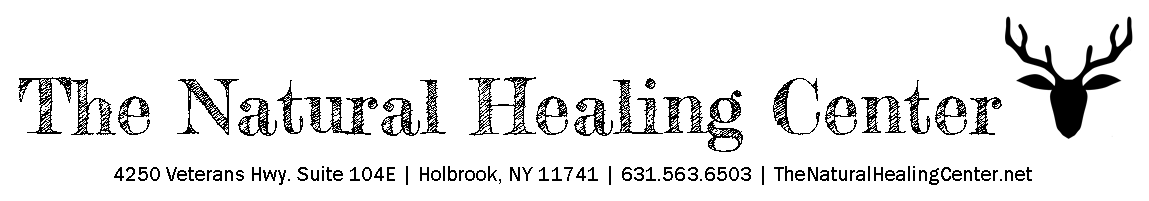 Roasted Parmesan Acorn SquashIngredients1 large acorn squash (or 2 small)1/3 cup parmesan cheese2-3 Tbsp. fresh herbs or 1 tsp. dried (suggest: thyme, sage, rosemary, or oregano)1 Tbsp. ghee, melted (or organic butter)1/2 tsp. garlic powder1/4 tsp. sea salt + more to taste1/8 tsp. black pepperInstructionsPreheat oven to 400 degrees.Cut acorn squash in half and scoop out the seeds. Then slice each half into ½ inch slices.In a large bowl, combine all of the ingredients and toss to combine.Transfer to a large sheet pan.Bake in the oven for 25 minutes or until squash is cooked through and parmesan cheese is crispy and slightly brown.